St. Fillan’s Primary School – Agenda/Minutes – 2017 -2018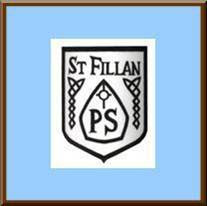 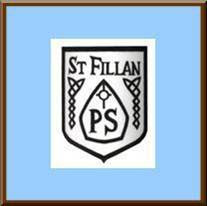 Day:  Wednesday                  Date:   18/4/18                          Meeting: PARENT COUNCILTime: 7.00 – 9.00pm.  *Discuss minutes of last meeting and Actions. Present: Mrs McKenzie, Julie-Ann Dunn, Jackie Byrne, Mandy McGowan, Laura Coutts, Louisa Stevenson, Pauline Kerr, Paula McGeachie, Claire Doubble, Eileen Harkness-Murphy, Linda-May Ruxston and Stephanie Ritchie.Apologies: Mrs McPherson (PT). ItemDiscussionAction/ResponsibilityHead Teacher’s ReportTreasurer’s reportClass RepsParish RepConstitutionTravel to and from school.Cost of the school day.FundraisingAOCBSee attached notes.£1,900 in the bank at present.Information regarding signatures required for bank account was discussed.Rag bag appeal was discussed.Thank you from Primary seven parents for donation for the prom.Date to be confirmed with Father Joe regarding the Summer Fayre.Constitution was discussed with all members at meeting.Update about school parking. Blue badge holders are allowed to park in the chapel car park.A new booklet was discussed with the parent council regarding the cost of a school day.Tickets are on sale. About 50 people are estimated to attend.Halloween Disco date confirmed as either 25th/26th October.Consideration of year groups remaining together as much as possible.Catholic Education. Mrs McKenzie discussed the work the Primary 7 children completed about the history of St Fillan’s. The information is old and worn and is needed digitalised and so help is required in doing this.Work on the underpass is ongoing in partnership with Houston Primary.Linda-May will get letters sent out to the children.£10 given from the parent council.Pauline will check the date is suitable and that we are able to access the parish garden.Constitution will be issued to parents for approval.Parent Council members signed membership forms.Responsibility from school to be considerate of costs.Money given for food and money for bottles.To be confirmed.Mrs McKenzie has taken information on board.Primary 7 will invite in guests and present information.Team building will take place on Friday.